"Россия - страна возможностей!"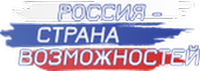 "Россия - страна возможностей!"В соответствии с Указом Президента Российской Федерации от 22 мая 2018 года № 251 в целях создания условий для повышения социальной мобильности, обеспечения личной и профессиональной самореализации граждан создана автономная некоммерческая организация «Россия – страна возможностей».Основными направлениями деятельности организации являются:- выявление и поддержка проектов и инициатив, способствующих созданию возможностей для личностной и профессиональной самореализации граждан;- создание и развитие механизмов по выявлению и поддержке талантов в различных сферах деятельности;- содействие распространению современных методик и инструментов оценки в целях повышения эффективности выявления и развития талантов;- поддержка и развитие механизмов наставничества и обмена опытом в различных сферах деятельности;- решение задач развития социальных лифтов, поддержки проектов и инициатив, создающих возможности для личностной и профессиональной самореализации граждан;- обеспечение распространения лучших практик в области выявления и развития талантов, в том числе в субъектах Российской Федерации, и др.АНО «Россия – страна возможностей» реализует 15 самостоятельных проектов, имеющих разную социальную направленность:- «Лидеры России»;- Акция признательности «Благодарю»;- Союз «Молодые профессионалы»;- Студенческая олимпиада «Я – профессионал»;- «Профстажировки.рф»;- Грантовый конкурс молодых инициатив;- «РДШ – территория самоуправления»;- «Абилимпикс»;- Кубок по менеджменту «Управляй!»;- «Мой первый бизнес»;- Челлендж успеха «Россия – страна возможностей»;- Благотворительный проект «Мечтай со мной»;- «Лига вожатых»;- «Доброволец России»;- «Бизнес-навигатор МСП».Организация является открытой площадкой для общения талантливых и неравнодушных людей всех возрастов, обмена опытом между предпринимателями, управленцами, молодыми профессионалами, добровольцами и социальными активистами.Ознакомиться с деятельностью АНО «Россия – страна возможностей» можно на сайте https://rsv.ru/.Подробная информация о проектах, сроках, форме подачи заявок, правилах участия и наградах для победителей представлена в разделе «Проекты» (ссылка - https://rsv.ru/project/list/).